Seasons of Long Island, Inc.		Main Office Phone 631-724-5621	Licensed & InsuredP.O. Box 909					Email info@SeasonsOfLI.com		Suffolk Lic.# 20,419-HISmithtown, NY 11787				Web www.SeasonsOfLI.com      		Nassau Lic.# H2806150000Service Descriptions and Price Lists:  (As of 3/1/12) (All prices subject to sales tax and to change without notice)  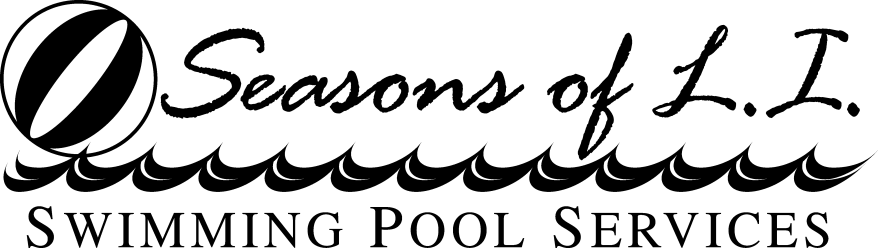 -Seasonal Pre-Payment Package - Must be paid in March each year to receive the $200 discount. 	Standard Pools $1797 – $200(discount) + $137.74(sales tax) = $1734.74	Non-Standard Pools or Pool/Spa combos $2137 - $200(discount) + $167.07(sales tax) = $2104.07-Includes Summerize, Winterize, 2 Winter Checks, 17 Weekly Services (starting the week of May 13th through and including the week of September 2nd), and up to 2 hours of Power Vacuums.  Extra charges include:  repairs, misc. labor, cover water/leaves, pump downs and/or additional vacuums add $99/hour; and any chemicals, parts or accessories.-Summerize $269 (Standard pools) -The summerization process is divided into two segments.  The first part ideally performed in April, the second part performed when the cover is scheduled to come off.  Part 1 - Unplug all lines and install fittings; install pump, filter, chlorinator, auto-cleaners, etc.; grease valves/o-rings; prime and start your filter system, checking its operation; summerize heater;  Part 2 - remove cover, sweep, fold and put away; empty and fold water bags; reconnect diving board, ladders, handrails, etc.; check the chemical balance of the water; set your time clock; and sweep the patio around pool.  Extra charges include:  non-standard pools or pool/spa combos add $85; repairs, misc. labor, cover water/leaves and/or Power Vacuums add $99/hour; and any chemicals, parts or accessories.-Winterize $269 (Standard pools) -Clean filter; disassemble pump, filter, chlorinator, auto-cleaner, etc.; winterize heater; install blow-out extensions; blow out skimmer and return lines, plug lines, detach drain plugs; check the chemical balance of the water; detach diving board, ladders, rails, etc.; install pool cover and secure.  Extra charges include:  non-standard pools or pool/spa combos add $85; repairs, misc. labor and/or Power Vacuums add $99/hour; and any chemicals, parts or accessories. -Winter Check $29/check (Performed twice each winter) -Check water level; check chemical balance and water quality; check pool and equipment for freeze issues; check on cover security, replacing any broken water bags and tightening springs. Extra charges include:  repairs, misc. labor, cover water/leaves and/or pump downs add $99/hour; and any chemicals, parts or accessories.-Weekly Service $59/week (Standard pools) -Perfomed late week (Thurs.-Sat.), vacuum pool (45 min. max.); empty all baskets; backwash filter when needed; skim the water surface; brush the pool; check the chemical balance; and clean scum line when needed. Extra charges include:  non-standard pools, or pool/spa combos add $10; and any repairs, chemicals, parts or accessories. Vacuum time over 45 min. will be billed as Power Vacuums.-Discounted Weekly Service $49/week (Standard pools) -Same as ‘Weekly Service’ but performed early in the week (Sun.-Tues.). Extra charges include:  non-standard pools or pool/spa combos add $10; and any repairs, chemicals, parts or accessories.-Non-Vacuum Weekly Service $29/week -Same as ‘Weekly Service’ but without the vacuum and brushing (performed Sun.-Sat.). Designed for customers with auto-cleaners.  Extra charges include: Vacuums needed (usually 1 per month) and any repairs, chemicals, parts or accessories.-Power Vacuums or Bi-Weekly Service $99/hour -For customers who need a Power Vacuum and/or want a vacuum that is not on a weekly basis. Extra charges include: any repairs, chemicals, parts or accessories.-Repairs $99/man hour(min. of 1 hour)-Renovations, Covers, Liners, Filters, Pumps, Salt Water Systems, Heaters –contact us for a free estimate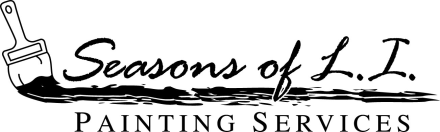 -Pressure Washing(min. job $99) -$.30/sq.ft. (patios, pvc fences, 1st story vinyl siding)-$.40/sq.ft. (wood decks, wood fences, 1st story wood siding, 2nd story vinyl siding)-$.50/sq.ft. (2nd story wood siding)-Gutter Cleaning(min. job $49) -$1/ft.(1st story), $1.50/ft.(2nd story)	-Clean and bag debris, flush gutters and down spouts.-Roof Cleaning $400(house classification A), $500(B), $600(C), $700(D), $800(E), $900(F), $1000(G), etc.-We use low pressure for roof cleaning to minimize shingle damage, the chemical used is included in the price.  Contact us to determine your house letter classification.-Painting, Staining, Home Improvements –contact us for a free estimate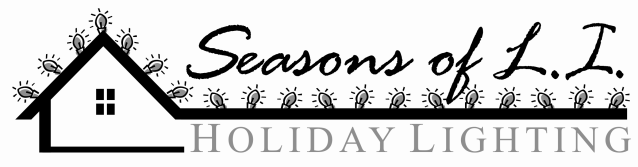 	-Christmas Light Design, Installation, Take Down and Storage –contact us for a free estimate-Shrink Wrapping(min. job $49)	-Boats $6 to $10/ft. (dependent on beam)				-Patio Furniture $125 (first bundle), $65 (each additional bundle)				-Air Conditioners, Pool Heaters $25 each